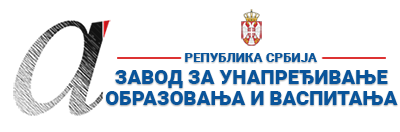 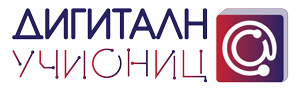 ПРИПРЕМА ЗА ЧАС1. ШколаОШ ,, Бора Радић” МестоБаваништеБаваништеБаваниште2. Наставник (име и презиме)Дајана ГуберинићДајана ГуберинићДајана ГуберинићДајана ГуберинићДајана Губеринић3. Предмет:БиологијаБиологијаБиологијаРазред   шести4. Наставна тема - модул:Наслеђивање и еволуцијаНаслеђивање и еволуцијаНаслеђивање и еволуцијаНаслеђивање и еволуцијаНаслеђивање и еволуција5. Наставна јединица:Природна и вештачка селекцијаПриродна и вештачка селекцијаПриродна и вештачка селекцијаПриродна и вештачка селекцијаПриродна и вештачка селекција6. Циљ наставне јединице:Упознавање ученика са појмовима природна и вештачка селекција, разумевање значаја и примене.Упознавање ученика са појмовима природна и вештачка селекција, разумевање значаја и примене.Упознавање ученика са појмовима природна и вештачка селекција, разумевање значаја и примене.Упознавање ученика са појмовима природна и вештачка селекција, разумевање значаја и примене.Упознавање ученика са појмовима природна и вештачка селекција, разумевање значаја и примене.7. Очекивани исходи:Ученик ће бити у стању да:описује и објашњава појам природна селекција;описује и обjашњава појам вештачка селекција;схвата значај природне и вештачке селекције;описује и анализира на примерима природну селекцију;описује и анализира на примерима вештачку селекцију;користи доступну ИКТ.Ученик ће бити у стању да:описује и објашњава појам природна селекција;описује и обjашњава појам вештачка селекција;схвата значај природне и вештачке селекције;описује и анализира на примерима природну селекцију;описује и анализира на примерима вештачку селекцију;користи доступну ИКТ.Ученик ће бити у стању да:описује и објашњава појам природна селекција;описује и обjашњава појам вештачка селекција;схвата значај природне и вештачке селекције;описује и анализира на примерима природну селекцију;описује и анализира на примерима вештачку селекцију;користи доступну ИКТ.Ученик ће бити у стању да:описује и објашњава појам природна селекција;описује и обjашњава појам вештачка селекција;схвата значај природне и вештачке селекције;описује и анализира на примерима природну селекцију;описује и анализира на примерима вештачку селекцију;користи доступну ИКТ.Ученик ће бити у стању да:описује и објашњава појам природна селекција;описује и обjашњава појам вештачка селекција;схвата значај природне и вештачке селекције;описује и анализира на примерима природну селекцију;описује и анализира на примерима вештачку селекцију;користи доступну ИКТ.8. Методе рада:Вербално-текстуална метода, демонстративно-илустративна методаВербално-текстуална метода, демонстративно-илустративна методаВербално-текстуална метода, демонстративно-илустративна методаВербално-текстуална метода, демонстративно-илустративна методаВербално-текстуална метода, демонстративно-илустративна метода9. Облици рада:Фронтални рад, рад у пару, индивидуални рад, групни радФронтални рад, рад у пару, индивидуални рад, групни радФронтални рад, рад у пару, индивидуални рад, групни радФронтални рад, рад у пару, индивидуални рад, групни радФронтални рад, рад у пару, индивидуални рад, групни рад10. Потребна опрема / услови / наставна средства за реализацију часаУџбеник, рачунар, пројектор, интернетУколико има ученика по ИОП-у они прате визуелне и аудио материјале, на основу чега пишу причу о настанку човека.Уџбеник, рачунар, пројектор, интернетУколико има ученика по ИОП-у они прате визуелне и аудио материјале, на основу чега пишу причу о настанку човека.Уџбеник, рачунар, пројектор, интернетУколико има ученика по ИОП-у они прате визуелне и аудио материјале, на основу чега пишу причу о настанку човека.Уџбеник, рачунар, пројектор, интернетУколико има ученика по ИОП-у они прате визуелне и аудио материјале, на основу чега пишу причу о настанку човека.Уџбеник, рачунар, пројектор, интернетУколико има ученика по ИОП-у они прате визуелне и аудио материјале, на основу чега пишу причу о настанку човека.11. Дигитални образовни материјали / дигитални уџбеници коришћени за реализацију часае-уџбеник Клет биологија 6. разред, слике и презентацијее-уџбеник Клет биологија 6. разред, слике и презентацијее-уџбеник Клет биологија 6. разред, слике и презентацијее-уџбеник Клет биологија 6. разред, слике и презентацијее-уџбеник Клет биологија 6. разред, слике и презентацијеПланиране активности наставникаПланиране активности ученикаПланиране активности ученикаПланиране активности ученикаПланиране активности ученика12.1. Уводни део часа најављује ученицима нову наставну јединицу: ,,Природна и вештачка селекција” ;истиче циљ часа: ,,Упознавање ученика са појмовима природна и вештачка селекција, као и разумевање њиховог значаја”;поставља питања ученицима како би имао увид шта знају о значењу речи селекција;користи наставни садржај који прати мултимедијални уџбеник у оквиру лекције ,,Природна и вештачка селекција” при чему пушта ученицима видео клип о природној селекцији; усмерава ученике на коментарисање и анализу датог клипа и извођење закључка;слуша коментаре ученика;одговара на питања уколико постоје нејасноће или додатна интересовања.анализирају циљ и исходе часа (схватају шта треба да савладају на часу);одговарају на питања наставника;коментаришу видео клип који наставник пушта из мултимедијалног уџбеника;изводе закључак након одгледаног видео материјала;постављају питања наставнику, уколико постоје нејасноће или додатна интересовања.анализирају циљ и исходе часа (схватају шта треба да савладају на часу);одговарају на питања наставника;коментаришу видео клип који наставник пушта из мултимедијалног уџбеника;изводе закључак након одгледаног видео материјала;постављају питања наставнику, уколико постоје нејасноће или додатна интересовања.анализирају циљ и исходе часа (схватају шта треба да савладају на часу);одговарају на питања наставника;коментаришу видео клип који наставник пушта из мултимедијалног уџбеника;изводе закључак након одгледаног видео материјала;постављају питања наставнику, уколико постоје нејасноће или додатна интересовања.анализирају циљ и исходе часа (схватају шта треба да савладају на часу);одговарају на питања наставника;коментаришу видео клип који наставник пушта из мултимедијалног уџбеника;изводе закључак након одгледаног видео материјала;постављају питања наставнику, уколико постоје нејасноће или додатна интересовања.12.2. Средишњи део часаизлагање нове наставне јединице почиње причом о адаптацијама и њиховом значају за жива бића;очекује максималну активност ученика током разговора, на основу повезивања градива из петог и шестог разреда о адаптацијама;наводи ученике да заједно дођу до термина природна селекција и јасно истиче значај и улогу природне селекције за жива бића – да утиче на разноликост која постоји у природи и на способност организма да преживи у датом окружењу;наводи примере природне селекције и заједно коментарише са ученицима; заједнички попуњава задатак у дигиталном уџбенику, након чега отвара припремљену презентацијуна презентацији коју је унапред припремио, наставник показује пример човека и дејства природне селекције на њега; уводи ученике у појам еволуција, усмеравајући их да сами дођу до дефиниције овог процеса – постепене промене организама под утицајем природне селекције и наводи примере које анализира заједно са ученицима показујући слике које прате презентацију, пример мозга;усмерава ученике да дођу до појма фосили, као и његовог значења, гледају филм из дигиталног уџбеника;истиче да поред природне селекције, постоји и вештачка селекција, објашњавајући њен значај за жива бића и наводећи конкретне примере;све време у раду, усмерава ученике на примере и слике које прате штампани уџбеник;све време активира ученике, постављајући им питања и усмеравајући их на добијање тачних одговора и закључака;кључне речи и појмове записује на табли: Природна селекција, вештачка селекција, еволуција, фосили, Чарлс Дарвин; поједине дефиниције диктираупућује ученике на део ,,Занимљивости”, који прати лекцију у штампаном уџбенику, при чему са ученицима заједно коментаришу дате појмове и чињенице;може користити наставни садржај који прати мултимедијални уџбеник у оквиру лекције ,,Природна селекција”, при чему:коментарише занимљивости са ученицима;приказује ученицима анимацију слона која указује на његову еволуцију;заједно са ученицима решава задатак (способност организма да прилагоди свој изглед како би опстао у некој средини);приказује ученицима галерију фотографија о фосилима;заједно са ученицима решава задатак при чему треба да распореде делове слике и препознају добијеног живог фосила;У оквиру обраде Вештачке селекције која је планирана за овај час, наставник користи садржај мултимедијалног уџбеника, при чему:приказује фотографије, које коментарише и анализира са ученицима;усмерава ученике на решавање датог задатка.активно прате наставника приликом излагања нове наставне јединице, записују;одговарају на питања наставника;повезују дате појмове;учествују у дискусији;износе своја мишљења, закључке;кључне речи и битне појмове записују у свескама;читају и коментаришу чињенице и податке наведене у делу ,,Занимљивости“;прате наставника приликом показивања наставног садржаја из мултимедијалног уџбеника – гледају анимацију слона, коментаришу дату занимљивост и галерију фотографија;у пару решавају задатак из мултимедијалног уџбеника;коментаришу оно што су видели, износе своје мишљење и закључке;постављају питања наставнику уколико постоје нејасноће или додатна интересовања.активно прате наставника приликом излагања нове наставне јединице, записују;одговарају на питања наставника;повезују дате појмове;учествују у дискусији;износе своја мишљења, закључке;кључне речи и битне појмове записују у свескама;читају и коментаришу чињенице и податке наведене у делу ,,Занимљивости“;прате наставника приликом показивања наставног садржаја из мултимедијалног уџбеника – гледају анимацију слона, коментаришу дату занимљивост и галерију фотографија;у пару решавају задатак из мултимедијалног уџбеника;коментаришу оно што су видели, износе своје мишљење и закључке;постављају питања наставнику уколико постоје нејасноће или додатна интересовања.активно прате наставника приликом излагања нове наставне јединице, записују;одговарају на питања наставника;повезују дате појмове;учествују у дискусији;износе своја мишљења, закључке;кључне речи и битне појмове записују у свескама;читају и коментаришу чињенице и податке наведене у делу ,,Занимљивости“;прате наставника приликом показивања наставног садржаја из мултимедијалног уџбеника – гледају анимацију слона, коментаришу дату занимљивост и галерију фотографија;у пару решавају задатак из мултимедијалног уџбеника;коментаришу оно што су видели, износе своје мишљење и закључке;постављају питања наставнику уколико постоје нејасноће или додатна интересовања.активно прате наставника приликом излагања нове наставне јединице, записују;одговарају на питања наставника;повезују дате појмове;учествују у дискусији;износе своја мишљења, закључке;кључне речи и битне појмове записују у свескама;читају и коментаришу чињенице и податке наведене у делу ,,Занимљивости“;прате наставника приликом показивања наставног садржаја из мултимедијалног уџбеника – гледају анимацију слона, коментаришу дату занимљивост и галерију фотографија;у пару решавају задатак из мултимедијалног уџбеника;коментаришу оно што су видели, износе своје мишљење и закључке;постављају питања наставнику уколико постоје нејасноће или додатна интересовања.12.3. Завршни део часазаједно са ученицима обнавља пређену наставну јединицу, постављајући питања и усмеравајући ученике на тачне одговоре;усмерава ученике на решавање питања која прате дату лекцију у штампаном уџбенику; упућује ученике на вежбање из дела ,,Систематизација”, који се налази на крају дате теме;слуша одговоре ученика;исправља ученике уколико греше;најављује петнаестоминутни тест који ће ученици радити на следећем часу из области ,,Наслеђивање и еволуција”;ученицима се задаје да код куће погледају кратак филм на следећем линку (који се налази на једном од слајдова), да за следећи час размисле како човек делује на еволуцију организама данасhttps://www.youtube.com/watch?v=TTAkVghzPQ0#           Disturbing & Scary Images Of Pollution In Chinaзаједно са ученицима раде евалуацију часа.ученици истичу кључне речи и повезују појмове;одговарају на питања наставника;решавају у пару питања која прате штампани уџбеник;износе своје одговоре;слушају инструкције наставника о тесту;заједно са наставником раде евалуацију часа.ученици истичу кључне речи и повезују појмове;одговарају на питања наставника;решавају у пару питања која прате штампани уџбеник;износе своје одговоре;слушају инструкције наставника о тесту;заједно са наставником раде евалуацију часа.ученици истичу кључне речи и повезују појмове;одговарају на питања наставника;решавају у пару питања која прате штампани уџбеник;износе своје одговоре;слушају инструкције наставника о тесту;заједно са наставником раде евалуацију часа.ученици истичу кључне речи и повезују појмове;одговарају на питања наставника;решавају у пару питања која прате штампани уџбеник;износе своје одговоре;слушају инструкције наставника о тесту;заједно са наставником раде евалуацију часа.13. Линкови ка презентацији уколико је она урађена у онлајн алату ка дигиталном образовном садржају уколико је доступан на интернету ка свим осталим онлајн садржајима који дају увид у припрему за час и његову реализацију  https://www.youtube.com/watch?v=TTAkVghzPQ0# https://www.youtube.com/watch?v=TTAkVghzPQ0# https://www.youtube.com/watch?v=TTAkVghzPQ0# https://www.youtube.com/watch?v=TTAkVghzPQ0# https://www.youtube.com/watch?v=TTAkVghzPQ0#14. Начини провере остварености исхода15. Оквир за преиспитивање оствареног часа: планирани начини провере остварености исхода;избор активности;одступања/потешкоће приликом остваривања планираног. Шта бих  променио/ла, другачије урадио/ла?КорелацијаИсторија, Веронаука, Ликовно, ГеографијаИсторија, Веронаука, Ликовно, ГеографијаИсторија, Веронаука, Ликовно, ГеографијаИсторија, Веронаука, Ликовно, ГеографијаИсторија, Веронаука, Ликовно, ГеографијаМеђупредметне компетенцијеДигитална, одговоран однос према околини, решавање проблема, здравље, рад са подацима, компетенција за учењеДигитална, одговоран однос према околини, решавање проблема, здравље, рад са подацима, компетенција за учењеДигитална, одговоран однос према околини, решавање проблема, здравље, рад са подацима, компетенција за учењеДигитална, одговоран однос према околини, решавање проблема, здравље, рад са подацима, компетенција за учењеДигитална, одговоран однос према околини, решавање проблема, здравље, рад са подацима, компетенција за учење